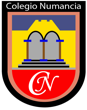 30 NOVIEMBRE RESPALDO CLASE ON LINE PREKINDER LENGUAJE BEstimado(a) apoderado(a):Junto con saludar, le enviamos el material de respaldo de la clase on line:https://view.genial.ly/5f809ae1e921420d8cc1b24c/game-breakout-estaciones-del-ano Atte.Coordinación Ciclo ParvularioColegio Numancia